WENZEL RAINBOW RANCH STORAGEContact Matt Wenzel 320-493-1668wenzel5050@gmail.comStorage available for boats, snowmobiles, icehouse, campers, trailers, etc.Special Boat Service for Silver Lake, Cumberland Customers:Hassle free service with take-out/put-in water with trailer and towing services available for your water toys. We’ll even give you a ride back to your dock!Note: Boat winterization is not included, service can be conducted at the storage site.Simply coordinate a day and time when you want to drop off or pick up your boat and we’ll take it from there.Clean and gated storage facilityIndoor and outdoor storageYear roundIn business for 15 yearsReferences of customers on Silver Lake availableContact Matt for availability and pricing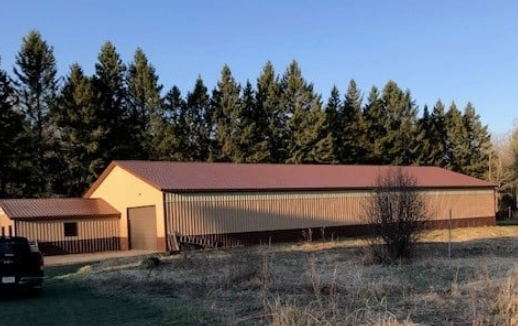 